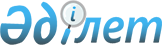 Қ.А.Жүсіпов туралыҚазақстан Республикасы Үкіметінің қаулысы 2002 жылғы 1 ақпан N 157     Қазақстан Республикасының Үкіметі қаулы етеді:     Қанат Арыстанұлы Жүсіпов Қазақстан Республикасы Премьер-Министрінің көмекшісі болып тағайындалсын.     Қазақстан Республикасының        Премьер-МинистріМамандар:     Багарова Ж.А.,     Қасымбеков Б.А.
					© 2012. Қазақстан Республикасы Әділет министрлігінің «Қазақстан Республикасының Заңнама және құқықтық ақпарат институты» ШЖҚ РМК
				